PERAN KEPEMIMPINAN KEPALA SEKOLAH DALAM PENCAPAIANVISI MISI SEKOLAH DI SMP NEGERI 02 RANDUDONGKAL PEMALANG TAHUN PELAJARAN 2018-2019SKRIPSISkripsi yang Ditulis untuk Memenuhi sebagian Persyaratan Memperoleh Gelar Sarjana Strata 1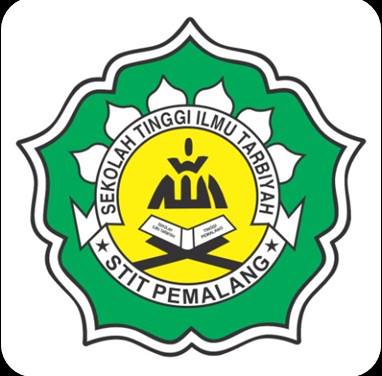 SUTANTONIM : 3140064PROGRAM STUDI PENDIDIKAN AGAMA ISLAM (PAI)SEKOLAH TINGGI ILMU TARBIYAH (STIT) PEMALANG2018